Gesuch um Aus- und WeiterbildungsbeiträgeAnmeldetermine: 31. Januar und 31. JuliBewerberin bzw. BewerberEhegattin / Ehegatte bzw. Konkubinatspartner3	Kind der Bewerberin bzw. des BewerbersBitte weitere Kinder auf einem Zusatzblatt aufführen. 4	Eltern der Bewerberin bzw. des BewerbersVaterMutterBezieht Ihr Vater bzw. Ihre Mutter eine AHV- oder IV-Rente?     	   Ja		NeinWerden zusätzlich Ergänzungsleistungen ausbezahlt?               	   Ja		Nein5	Geschwister der Bewerberin bzw. des BewerbersSorgerecht		     gemeinsam	          Vater	          MutterWohnt bei Eltern		Ja		NeinIn Ausbildung		Ja		NeinSorgerecht		     gemeinsam	          Vater	          MutterWohnt bei Eltern		Ja		NeinIn Ausbildung		Ja		NeinBitte weitere Geschwister auf einem Zusatzblatt aufführen. 6	VorbildungBisherige und aktuelle ErwerbstätigkeitAusbildungFinanzielle VerhältnisseWir bitten Sie, die detaillierte aktuellste kantonale Steuerveranlagung beizulegen.Wir bitten Sie, ein detailliertes Budget für das Ausbildungsjahr beizulegen, für das Sie Stipendien beziehen möchten (Einnahmen, Ausgaben, Fehlbetrag).Ausbildungsbeiträge DritterAntrag auf Stipendium (für ein Ausbildungsjahr, bzw. einmalig)KontoangabenDer/die Unterzeichnete(n) bestätigt/bestätigen, dass dieses Gesuch vollständig und wahrheitsgetreu ausgefüllt ist.Dieses Formular ist mit der Schrift „Calibri“ erstellt. Für einen korrekten Ausdruck der Wordversion muss diese Schrift auf dem Computer installiert sein. Calibri ist eine Standardschrift in Microsoft Office 2007 (für PC) und Office 2008 für Mac. Falls Sie nicht über diese Schrift verfügen, verwenden Sie bitte eine andere schmal laufende Schrift, z.B. Arial Narrow.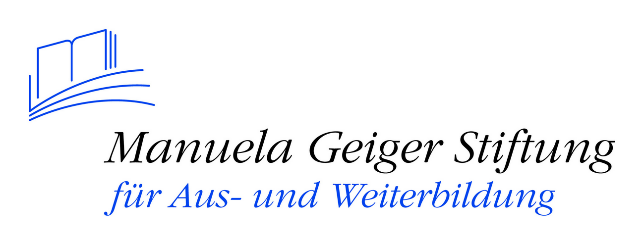 Manuela-Geiger-Stiftung für Aus- und Weiterbildung Augustin-Keller-Strasse 75000 AarauTelefon 079 338 51 00E-Mail info@geigerstiftung.chFamilienname Anrede		Herr        	     FrauVorname Zivilstand		ledig		verheiratetGeburtsdatum 		verwitwet		geschiedenc/o Adresse 		getrenntStrasse wohnhaft		bei den Eltern		eigener HaushaltPLZ / Ort 		Internat/WochenaufenthalterWohngemeinschaftAusländer: Nationalität 	Art der Bewilligung Telefon-Nr. Aufenthaltsbewilligung seit E-Mail Familienname In Ausbildung		Ja		NeinVorname Stipendienbezüger		Ja		NeinGeburtsdatum Erwerbstätig		Ja		Nein Name Wohnt das Kind bei Ihnen?		Ja		NeinVorname In Ausbildung		Ja		NeinGeburtsdatum Art der AusbildungName Wohnt das Kind bei Ihnen?		Ja		NeinVorname In Ausbildung		Ja		NeinGeburtsdatum Art der Ausbildung Familienname Arbeitspensum % Vorname jährliches Nettoeinkommen Strasse Vater bezahlt Alimente	    Ja	        NeinPLZ/Ort Vater verstorben am Geburtsdatum ZivilstandBeruf Familienname Arbeitspensum % Vorname jährliches Nettoeinkommen Strasse Mutter bezahlt Alimente	    Ja	        NeinPLZ/Ort Mutter verstorben am Geburtsdatum  Zivilstand	ledig
	verheiratet
	verwitwet
	geschieden/getrennt
	wiederverheiratetBeruf Beruf Wenn ja	Fr.NameVornameGeburtsdatumWenn ja, welche?Ausbildungsende(Tag/Monat/Jahr)NameVornameGeburtsdatumWenn ja, welche?Ausbildungsende(Tag/Monat/Jahr)Vorbildung BeginnEndeSem.zivilrechtlicher WohnsitzabgeschlossenTätigkeitvonbisUmfang
in %zivilrechtlicher WohnsitzNettoverdienstBezeichnung der geplanten AusbildungBezeichnung der geplanten AusbildungBezeichnung der geplanten AusbildungAbschluss/TitelAbschluss/TitelAbschluss/TitelAbschluss/TitelAusbildungsstätte und OrtAusbildungsbeginn (Monat/Jahr):Ausbildungsende(Monat/Jahr):Dauer in SemesternNettoeinkommen der Bewerberin/des Bewerbers während der AusbildungFr.pro JahrNettoeinkommen des Ehepartners/der Ehepartnerin der Bewerberin/des Bewerbers während der AusbildungFr.pro JahrBerufsauslagen des Ehepartners/der Ehepartnerin der Bewerberin/des BewerbersFr.pro JahrRenten (AHV/IV), die für die Bewerberin/den Bewerber im laufenden Ausbildungsjahr bezahlt werden (inkl. Ergänzungsleistungen)Fr.pro JahrAlimente, die die Bewerberin/der Bewerber im laufenden Ausbildungsjahr bezahltFr.pro JahrVermögen der Bewerberin/des Bewerbers Fr.Vermögen des Ehepartners/der Ehepartnerin der Bewerberin/des BewerbersFr.Beiträge Dritter (Verwandte, Stiftungen, andere Stipendien)Fr.pro JahrIch beantrage ein Stipendium in der Höhe von (bitte konkreten Betrag einsetzen!)Fr.Post- oder Bankkonto:IBAN-Nr.: _____________________________________Bankname:  ___________________________________________ Das Post- / Bankkonto lautet auf:  eigenen Namen        auf   ______________________________________Ort und Datum Unterschrift 
der Bewerberin / des Bewerbersbei Minderjährigen:
Unterschrift der Eltern 